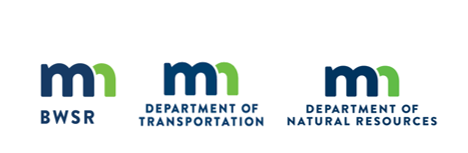 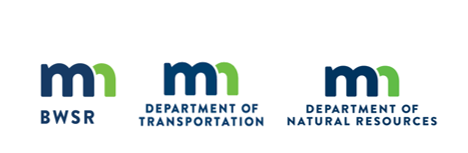 35-521Common NameScientific NameRate (kg/ha)Rate (lb/ac)% of Mix (% by wt)Seeds/ sq ftside-oats gramaBouteloua curtipendula1.571.4011.16%3.08blue gramaBouteloua gracilis1.060.957.57%13.90nodding wild ryeElymus canadensis1.351.209.63%2.30slender wheatgrassElymus trachycaulus1.121.007.99%2.53porcupine grassHesperostipa spartea0.840.756.02%0.19junegrassKoeleria macrantha0.340.302.40%22.00little bluestemSchizachyrium scoparium1.681.5011.96%8.24sand dropseedSporobolus cryptandrus0.170.151.20%11.00Total Grasses8.137.2557.93%63.23whorled milkweedAsclepias verticillata0.010.010.10%0.05Canada milk vetchAstragalus canadensis0.070.060.51%0.40white prairie cloverDalea candida0.070.060.46%0.40purple prairie cloverDalea purpurea0.110.100.80%0.55Canada tick trefoilDesmodium canadense0.040.040.36%0.09narrow-leaved purple coneflowerEchinacea angustifolia0.090.080.62%0.20ox-eyeHeliopsis helianthoides 0.040.040.35%0.10round-headed bush cloverLespedeza capitata0.030.030.27%0.10rough blazing starLiatris aspera0.020.020.18%0.13dotted blazing starLiatris punctata 0.020.020.16%0.05wild bergamotMonarda fistulosa0.030.030.24%0.76stiff goldenrodOligoneuron rigidum0.080.070.53%1.00black-eyed susanRudbeckia hirta0.080.070.52%2.20heath asterSymphyotrichum ericoides0.010.010.10%0.90smooth asterSymphyotrichum laeve0.030.030.24%0.60bracted spiderwortTradescantia bracteata0.020.020.13%0.06hoary vervainVerbena stricta0.110.100.78%1.00golden alexandersZizia aurea0.240.211.68%0.85Total Forbs1.121.008.03%9.44OatsAvena sativa4.764.2534.04%1.90Total Cover Crop4.764.2534.04%1.90Totals:14.0112.50100.00%74.57Purpose:Regional dry prairie reconstruction for wetland mitigation, ecological restoration, or conservation program plantings.Regional dry prairie reconstruction for wetland mitigation, ecological restoration, or conservation program plantings.Regional dry prairie reconstruction for wetland mitigation, ecological restoration, or conservation program plantings.Regional dry prairie reconstruction for wetland mitigation, ecological restoration, or conservation program plantings.Regional dry prairie reconstruction for wetland mitigation, ecological restoration, or conservation program plantings.Planting Area:North-Central Glaciated Plains Section.  Mn/DOT Districts 3A(southwest) 3B, 4(south), 7 & 8.North-Central Glaciated Plains Section.  Mn/DOT Districts 3A(southwest) 3B, 4(south), 7 & 8.North-Central Glaciated Plains Section.  Mn/DOT Districts 3A(southwest) 3B, 4(south), 7 & 8.North-Central Glaciated Plains Section.  Mn/DOT Districts 3A(southwest) 3B, 4(south), 7 & 8.North-Central Glaciated Plains Section.  Mn/DOT Districts 3A(southwest) 3B, 4(south), 7 & 8.